『小農設攤調查表』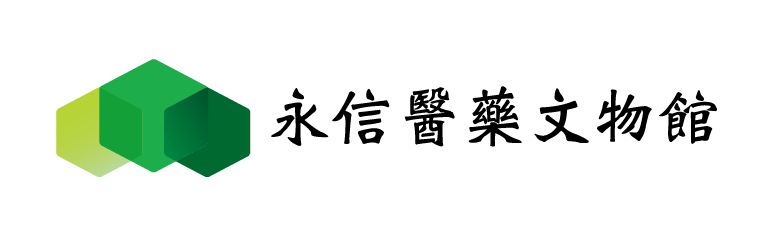 日期：07/01(六) 10:00~16:00  地點：永信運動公園-兒童遊戲場旁※各張照片請附註說明※可自行增加欄位及頁數※請於5/26(五)前回傳museum@yungshingroup.com作為審核依據，逾期未繳件視同放棄，5/29(一)FB公告錄取名單。※信件主旨：2023永信醫藥文物館7週年慶-小農攤位報名-(姓名)※有任何問題請來電詢問04-26879275參加者姓名品牌名稱攤位照片攤位照片攤位照片攤位照片設攤經驗之攤位照片1-2張，照片備註參與之活動名稱設攤經驗之攤位照片1-2張，照片備註參與之活動名稱設攤經驗之攤位照片1-2張，照片備註參與之活動名稱設攤經驗之攤位照片1-2張，照片備註參與之活動名稱商品照片商品照片商品照片商品照片預計銷售之商品照片多張，照片備註商品名稱及價位預計銷售之商品照片多張，照片備註商品名稱及價位預計銷售之商品照片多張，照片備註商品名稱及價位預計銷售之商品照片多張，照片備註商品名稱及價位